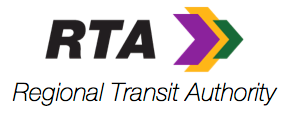 REGIONAL TRANSIT AUTHORITYRTA BOARD ROOMTUESDAY, SEPTEMBER 22, 2020 AT 10:00 A.M.VIRTUAL MEETING AGENDA The New Orleans Regional Transit Authority does hereby certify that it is unable to hold a commission meeting under regular quorum requirements due to Covid-19.  On authority of the Governor under Section 2 of Proclamation Number 84 JBE 2020, the next Commission meeting will be held via telephone and/or video conference on Tuesday, September 22, 2020 at 10:00 am.  All efforts will be made to provide for observation and input by members of the public.Call to OrderRoll CallApproval of Minutes March 24, 2020April 28, 2020 May 26, 2020June 23, 2020 RTA Chairman’s ReportJefferson Parish ReportRTA General Counsel’s Report  RTA’s Chief Executive Officer’s Report Ferry Operations Update  DBE Report Consent Agenda Authorization to Amend:  Infinity – Canal Street Ferry Terminal Financial Statements  Procurement Activity Report New Business (UNANIMOUS VOTE REQUIRED TO CONSIDER)Audience Questions and CommentsPLEASE NOTE: Persons wishing to submit public comments must either enter their full name in the chat sections of the Zoom meeting to provide comments during the meeting or email your comments to Marcomm@rtaforward.org to have your comments read aloud at the meeting.Executive Session (2/3RDS VOTE TO CONSIDER)Transdev Services Inc. Adjournment